ФОТООТЧЕТСОВМЕСТНОЙДЕЯТЕЛЬНОСТИС РОДИТЕЛЯМИ«Друзья для зайки»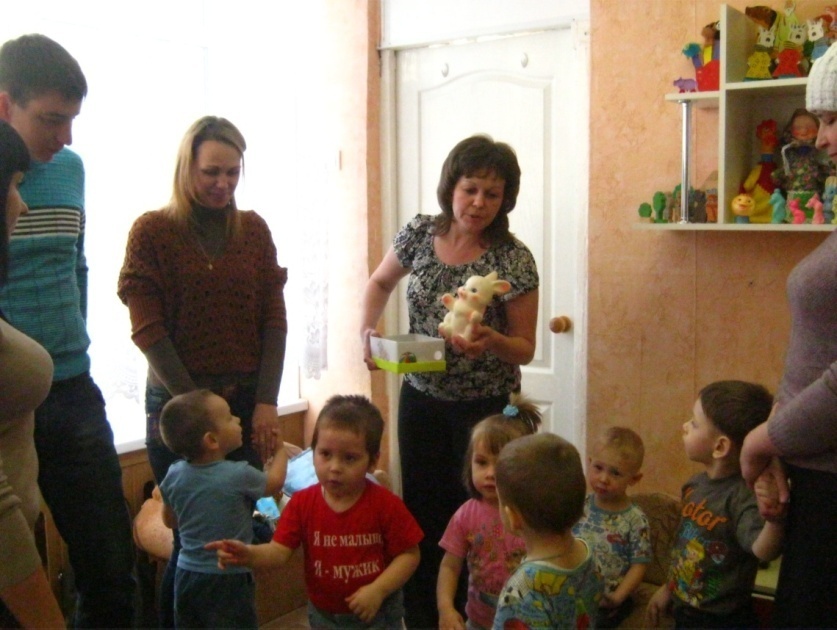 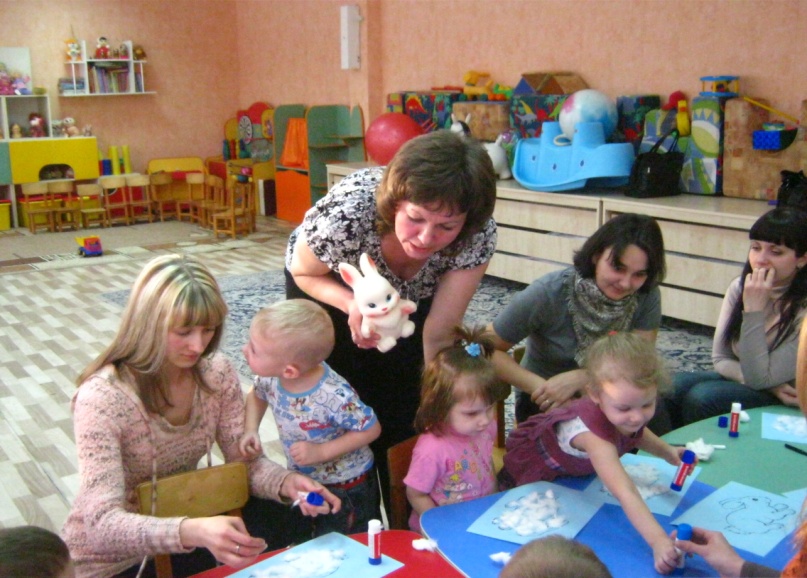 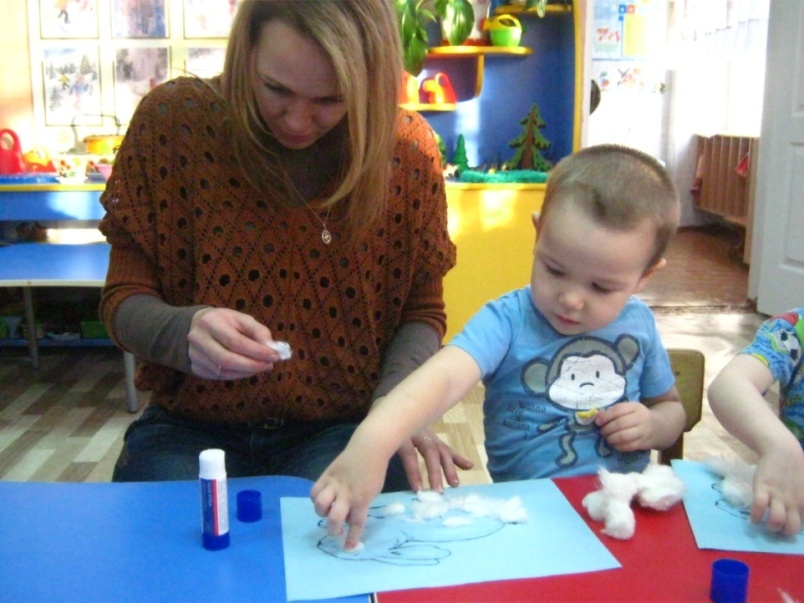 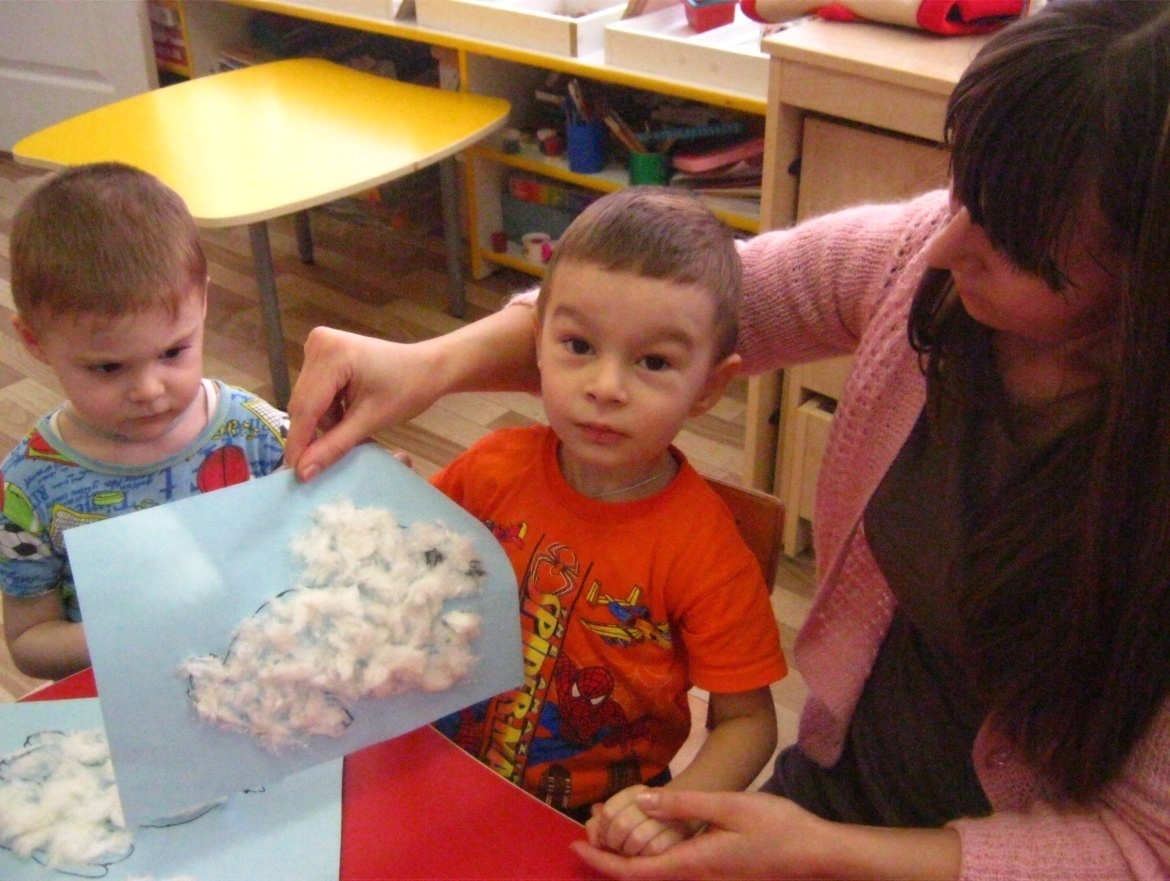 